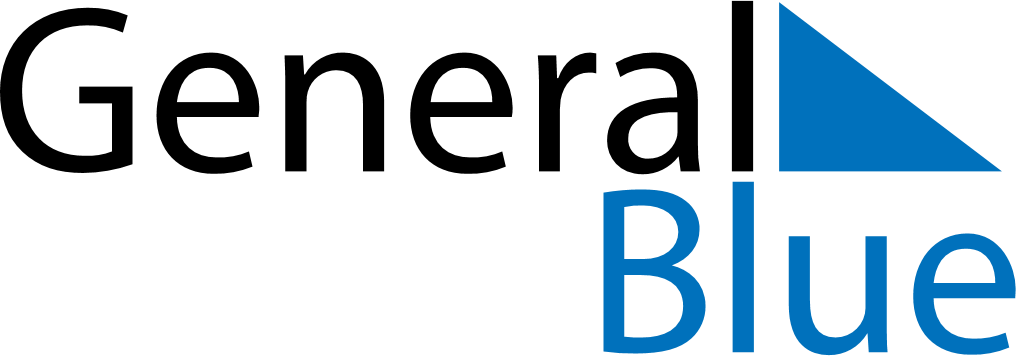 April 2025April 2025April 2025AlbaniaAlbaniaMONTUEWEDTHUFRISATSUN123456April Fools’ Day7891011121314151617181920Catholic Easter
Orthodox Easter21222324252627Catholic Easter
Orthodox Easter282930